Látky 2Borneo01Borneo03Borneo04Borneo05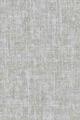 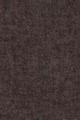 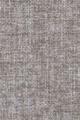 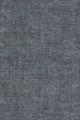  Borneo 06 Borneo 07 Borneo 08 Borneo 09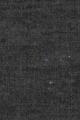 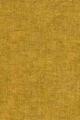 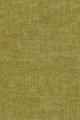 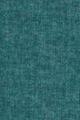   Borneo 10 Boston 502 Boston 507 Boston 509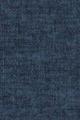 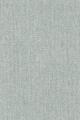 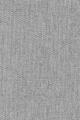 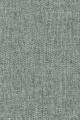 Boston 510 Boston 518 Boston 531 Boston 534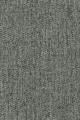 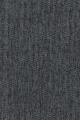 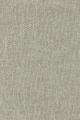 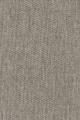  Boston 540 Boston 552Boston 568 Boston 577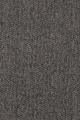 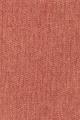 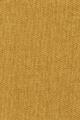 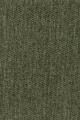  Boston 583 Boston 586 Boston 590 Boston 591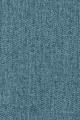 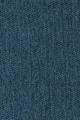 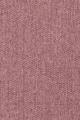 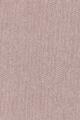 Boston593Sevilla01Sevilla02Sevilla03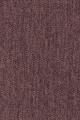 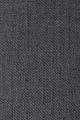 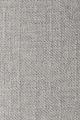 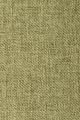 Sevilla04Sevilla05Sevilla06Sevilla07Sevilla08Sevilla09Sevilla10Sevilla11Sevilla12Sevilla13Sevilla14Sevilla15Sevilla16Sevilla17Sevilla18Sevilla19Sevilla20Vista702 Vista706Vista 707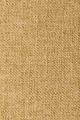 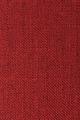 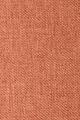 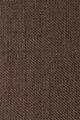 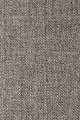 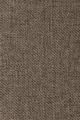 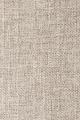 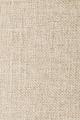 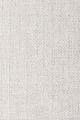 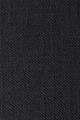 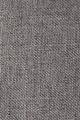 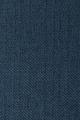 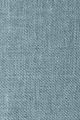 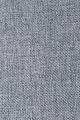 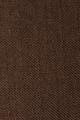 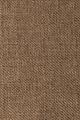 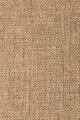 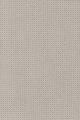 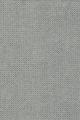 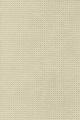 Vista708Vista734Vista740Vista743Vista748Vista752Vista768Vista777Vista783Vista 786Vista787Vista791Vista 793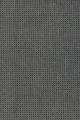 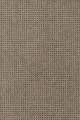 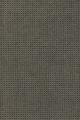 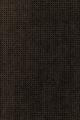 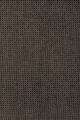 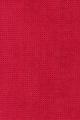 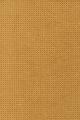 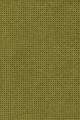 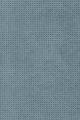 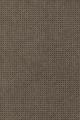 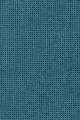 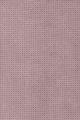 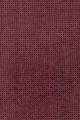 UPOZORNĚNÍ! Označte všechny požadované potahy! Fotografie potahových látek mají pouze informativní charakter a jednotlivé odstíny se mohou lišit dle individuálního nastavení monitoru.